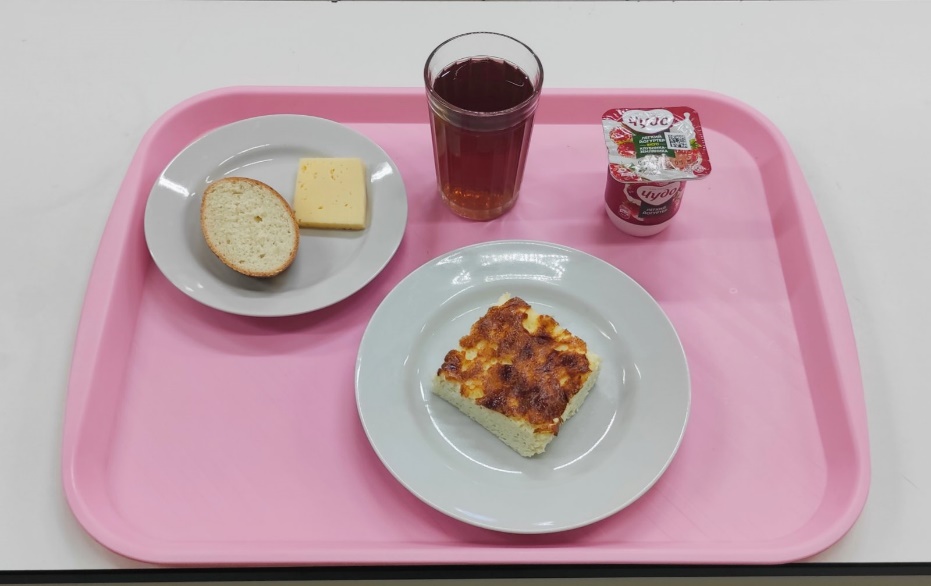 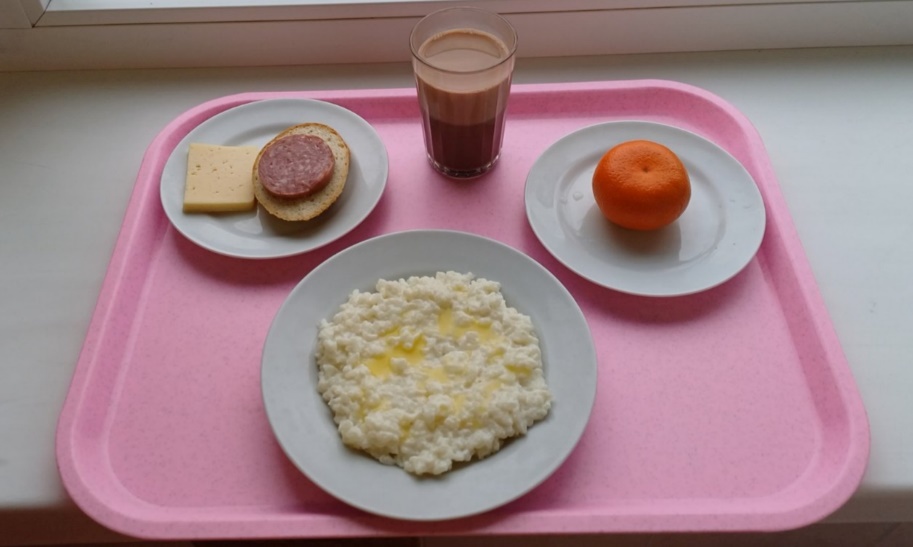 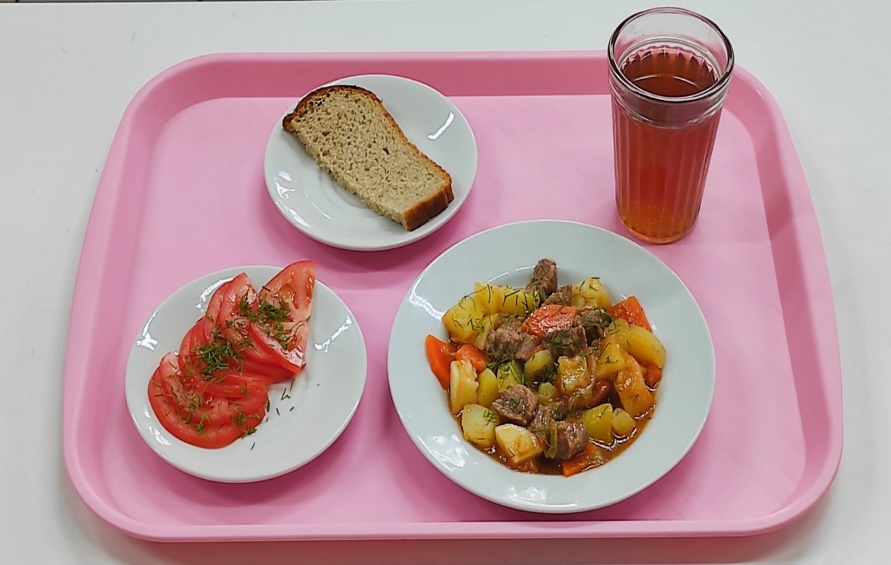 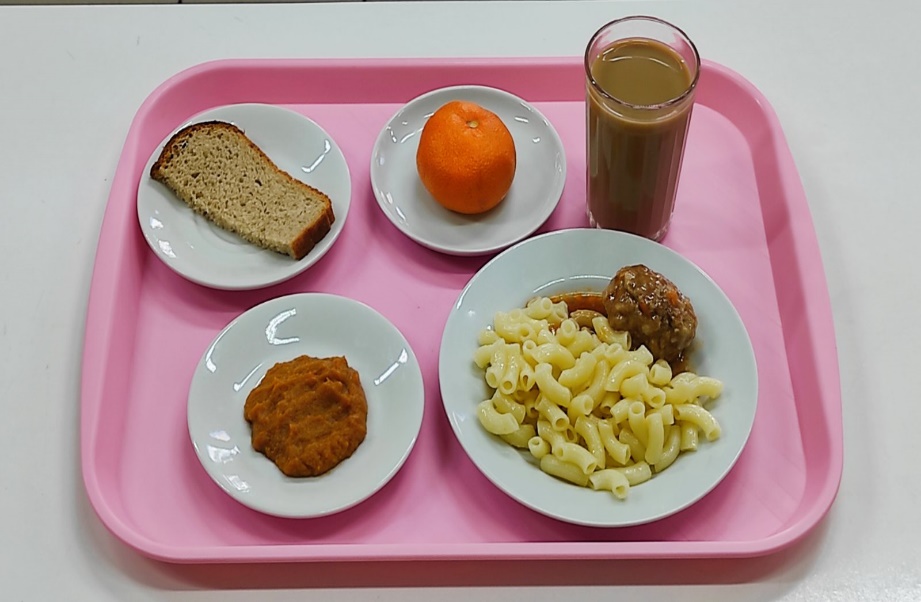 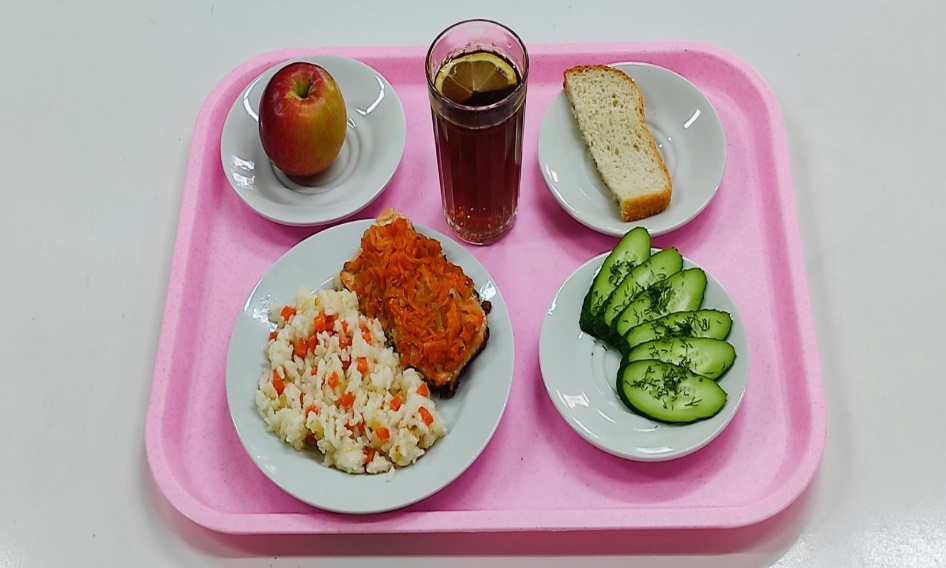 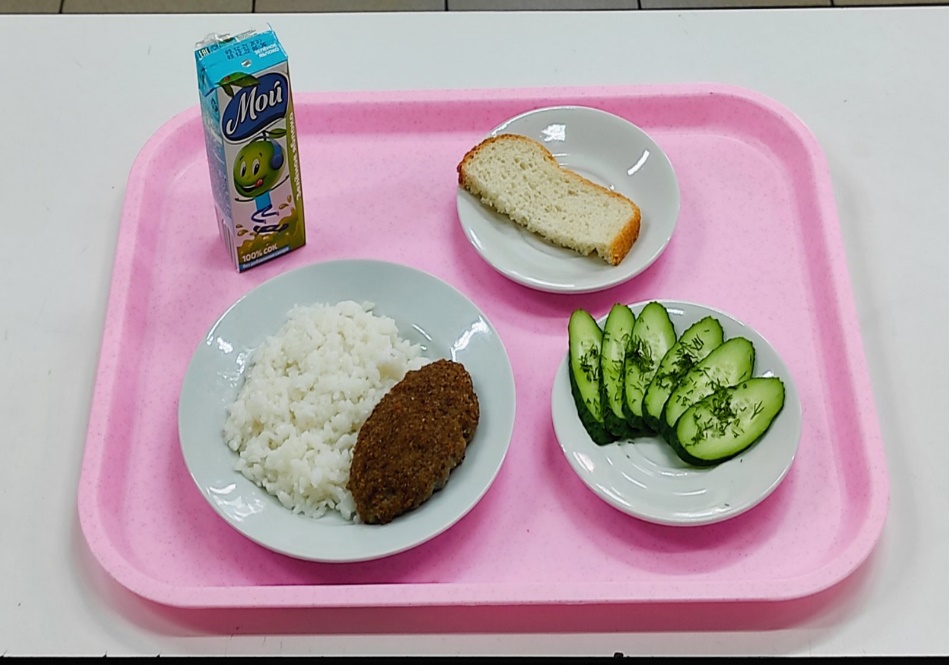 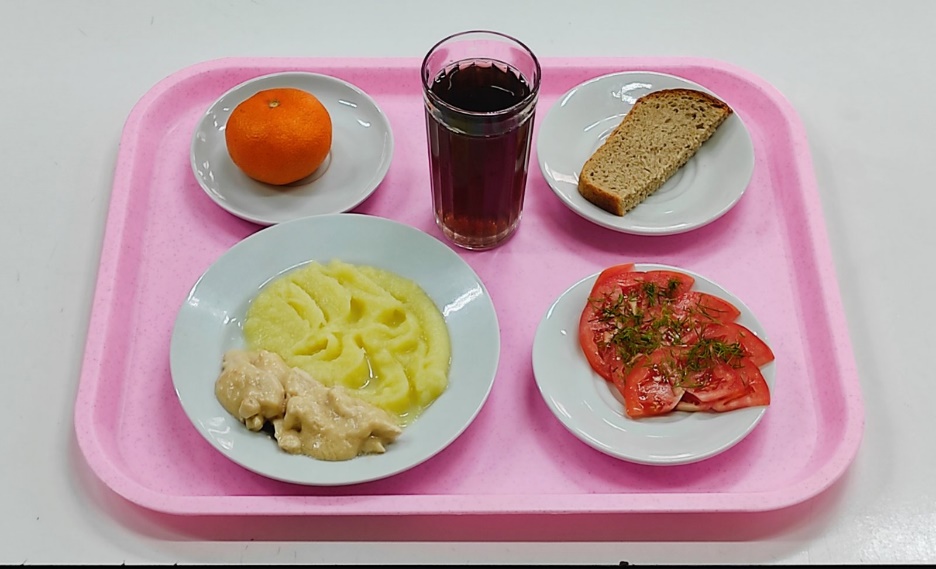 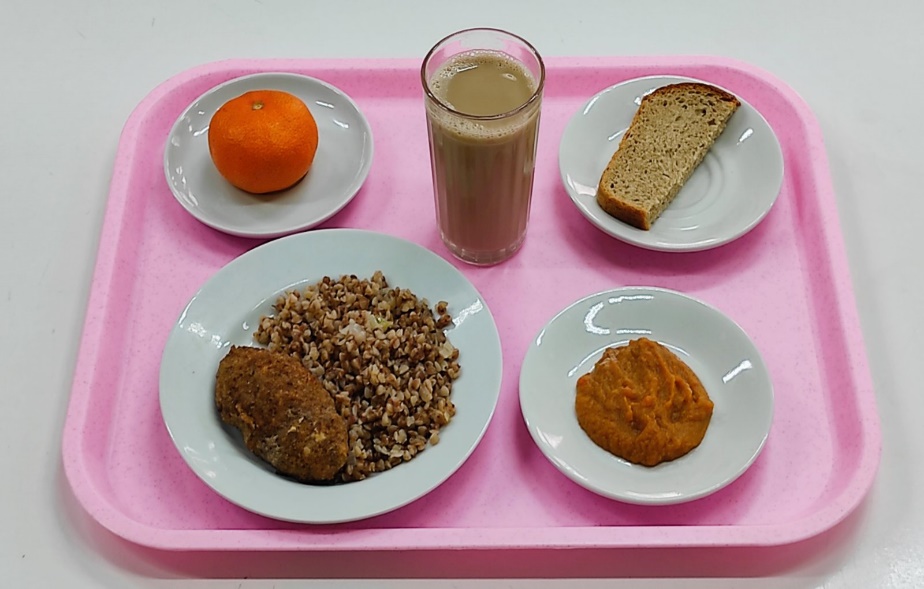 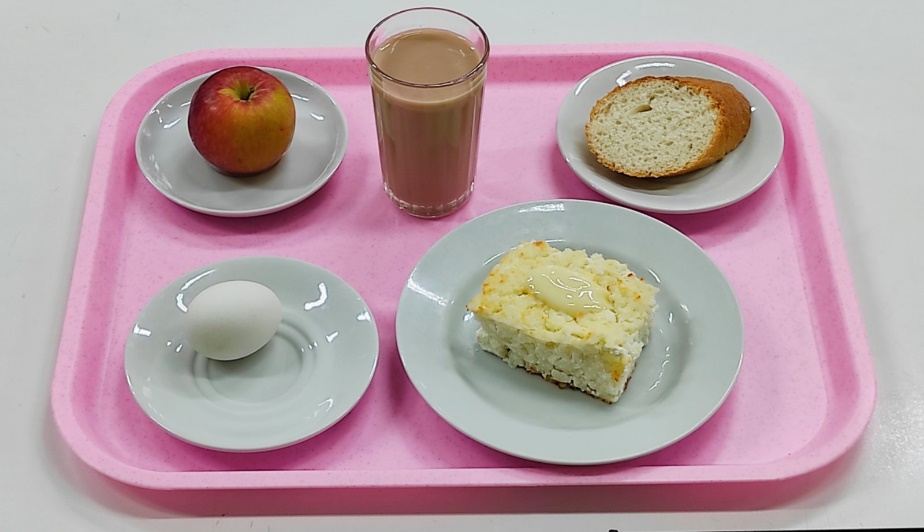 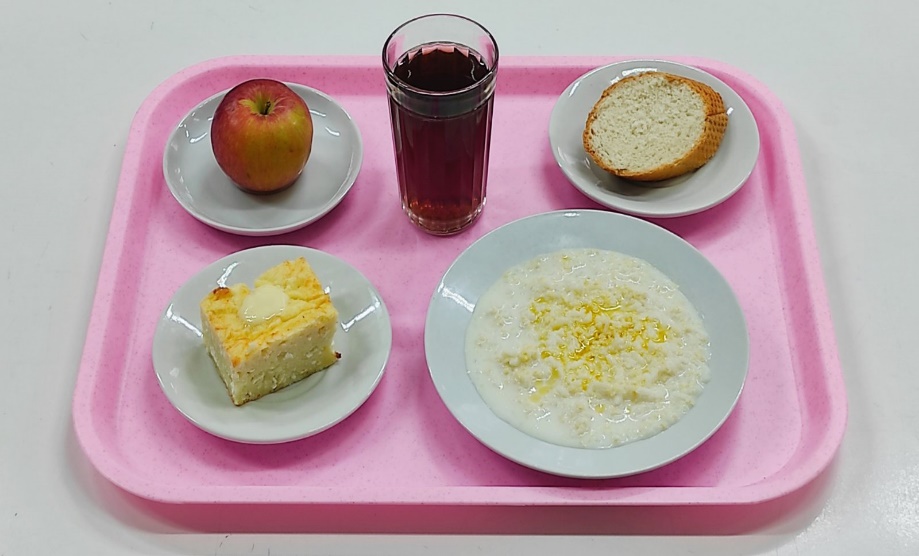 День: понедельникНеделя: перваяСезон: осенне-зимнийдля обучающихся 1-4 классов                      1 вариант                      1 вариант                      1 вариантНаименование блюдаВыходПищевые веществаПищевые веществаПищевые веществаЭЦНаименование блюда(гр./мл.)БЖУ(ккал.)Завтрак  Каша молочная рисовая с маслом сл.2055,567,7732,86223,6Бутерброд (батон) с колбасой п/к  и сыром твердых сортов758,489,1027,89153,30Какао  с витаминами "Витошка"2003,772,5026,00151,28Фрукты свежие (мандарины)1000,700,107,5038,00Итого:56018,5119,4794,25566,2                      2 вариант                      2 вариант                      2 вариантНаименование блюдаВыходПищевые веществаПищевые веществаПищевые веществаЭЦНаименование блюда(гр./мл.)БЖУ(ккал.)Завтрак  Омлет натуральный15013,9014,3015,00259,00Бутерброд (батон) с сыром твердых сортов606,486,1027,85133,30Йогурт фруктовый (живые культуры)1152,903,5025,00128,00Чай с сахаром и лимоном2000,300,0012,0045,00Итого:52523,5823,9079,9565,3День: вторникНеделя: перваяСезон: осенне-зимнийдля обучающихся 1-4 классов                      1 вариант                      1 вариант                      1 вариантНаименование блюдаВыходПищевые веществаПищевые веществаПищевые веществаЭЦНаименование блюда(гр./мл.)БЖУ(ккал.)Завтрак  Овощи свежие (помидор) порционно 600,550,101,9012,00Рагу из говядины20019,2420,6840,50416,88Напиток "Здоровье"(чай с шиповником)2000,400,1022,0077,00Хлеб северный (с ламинариями)401,160,2310,2541,00Итого:50021,3521,1182,70571,48                      2 вариант                       2 вариант                       2 вариант Наименование блюдаВыходПищевые веществаПищевые веществаПищевые веществаЭЦНаименование блюда(гр./мл.)БЖУ(ккал.)Завтрак  Икра кабачковая (пром.)600,722,824,6246,80Тефтели из говядины с рисом и соусом томатным11010,1011,106,20137,50Макаронные изделия отварные1502,504,8033,30191,00Напиток кофейный  с молоком  2001,501,3022,40107,00Хлеб  северный (с ламинариями)251,160,2310,2541,00Фрукты свежие (мандарины)1000,700,107,5038,00Итого:54516,720,484,3561,3День: средаНеделя: перваяСезон: осенне- зимнийдля обучающихся 1-4 классов                      1 вариант                      1 вариант                      1 вариантНаименование блюдаВыходПищевые веществаПищевые веществаПищевые веществаЭЦНаименование блюда(гр./мл.)БЖУ(ккал.)Завтрак  Овощи свежие (огурец) порционно600,550,103,808,00Рыба (горбуша) запеченая с сыром10013,2013,7011,58225,00Каша рисовая рассып.  с овощами на масле сл.1503,594,5733,63198,15Хлеб "Пшеничный" йодированный в/с251,980,2012,2058,50Чай с сахаром и лимоном2000,300,0010,6445,00Фрукты свежие (яблоко)1000,200,209,5071,00Итого:63519,818,881,4581,7                      2 вариант                       2 вариант                       2 вариант Наименование блюдаВыходПищевые веществаПищевые веществаПищевые веществаЭЦНаименование блюда(гр./мл.)БЖУ(ккал.)Завтрак  Овощи свежие (огурец) порционно 600,550,103,808,00Котлета "Золотая рыбка" (минтай + свинина)10013,2013,7015,58255,00Рис отварной1503,706,3037,56229,20Хлеб "Пшеничный" йодированный в/с251,980,2012,2058,50Сок  фруктовый с трубочкой2000,000,0025,0080,80Итого:53519,420,394,1631,5День: четвергНеделя: перваяСезон: осенне- зимнийдля обучающихся 1-4 классов                      1 вариант                      1 вариант                      1 вариантНаименование блюдаВыходПищевые веществаПищевые веществаПищевые веществаЭЦНаименование блюда(гр./мл.)БЖУ(ккал.)Завтрак  Икра кабачковая (пром.)600,722,824,6246,80Котлета рубленая из птицы (филе)  9011,1210,2019,25145,50Каша гречневая рассыпчатая с луком1504,596,9225,88234,52Хлеб  ржаной "Дарницкий"301,400,2810,2551,50Напиток кофейный с молоком  2001,501,3022,40107,00Фрукты свежие (мандарины)1000,700,107,5038,00Итого:6302021,6289,9623,32                      2 вариант                       2 вариант                       2 вариант Наименование блюдаВыходПищевые веществаПищевые веществаПищевые веществаЭЦНаименование блюда(гр./мл.)БЖУ(ккал.)Завтрак  Овощи свежие (помидор) порционно 600,550,101,9012,00Гуляш из птицы в соусе молочном10010,1213,2015,20180,00Картофельное пюре 1502,545,4420,30132,00Хлеб  ржаной "Дарницкий"301,400,2810,2551,50Отвар из смеси сухофруктов2000,600,1026,40108,0Фрукты свежие (мандарины)1000,700,107,5038,00Итого:54015,9119,2281,55521,50День: пятницаНеделя: перваяСезон: осенне- зимнийдля обучающихся 1-4 классов                         1 вариант                         1 вариант                         1 вариантНаименование блюдаВыходПищевые веществаПищевые веществаПищевые веществаЭЦНаименование блюда(гр./мл.)БЖУ(ккал.)Завтрак  Каша пшенная молочная с маслом сл.2053,568,6032,86223,60Батон столовый301,880,2012,8560,70Запеканка творожная со сгущенным молоком11012,909,7018,50178,10Чай с сахаром 2000,200,0010,0041,00Фрукты свежие (яблоко)1300,500,5011,0055,90Итого:67519,019,085,2559,3                         2 вариант                         2 вариант                         2 вариантНаименование блюдаВыходПищевые веществаПищевые веществаПищевые веществаЭЦНаименование блюда(гр./мл.)БЖУ(ккал.)Завтрак  Запеканка рисовая с творогом со сгущенным молоком150/1012,9010,7018,50178,10Бутерброд (батон) с колбасой п/к30/253,883,2012,8580,70Яйцо отварное521,880,2012,8560,70Какао  с витаминами2003,772,5026,00151,28Фрукты свежие (яблоко)1300,500,5011,0055,90Итого:57222,817,081,2567,7